Page 226. Exercice 28.Les points B, A et C sont alignés.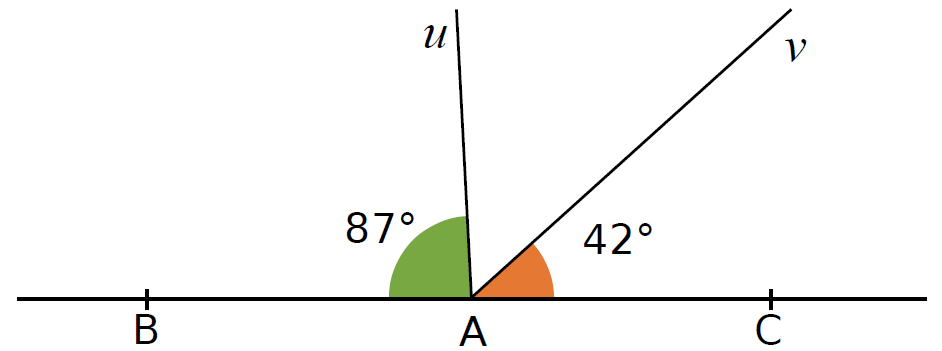  = 87° ;  = 42°Calcule, en détaillant, la mesure des angles :a.  b.  c.  